ОБЩЕРОССИЙСКИЙ ПРОФСОЮЗ ОБРАЗОВАНИЯСВЕРДЛОВСКАЯ ОБЛАСТНАЯ ОРГАНИЗАЦИЯОбзор СМИ с 04.10.2021 по 11.10.2021г. Почти 30 тысяч школ будут оснащены современным цифровым оборудованием к концу 2024 года07 октября 2021Татьяна Васильева рассказала о перспективах, которые открываются перед российскими ребятами благодаря нацпроекту «Образование» вне зависимости от того, где они проживают, о существующих и создающихся возможностях для реализации способностей детей и раскрытия их талантов.Директор департамента рассказал, что к началу 2021/22 учебного года уже 8227 школ полностью оснащены современным цифровым оборудованием, а к концу 2024 года эта цифра вырастет почти до 30 тысяч. Более 600 тысяч педагогов будут подключены к федеральной платформе цифровой образовательной среды. https://edu.gov.ru/press/4220/pochti-30-tysyach-shkol-budut-osnascheny-sovremennym-cifrovym-oborudovaniem-k-koncu-2024-goda/Минпросвещения России и президентская платформа «Россия – страна возможностей» запустили Всероссийский профессиональный конкурс «Флагманы образования»07 октября 2021Новый Всероссийский конкурс «Флагманы образования» состоит из четырёх треков. В соревнованиях впервые смогут участвовать команды, включающие управленцев и педагогов.На мероприятии дан старт заявочной кампании школьного трека «Флагманы образования. Школа», которая будет проходить с 7 октября по 30 ноября 2021 года. Призёры получат возможность пройти образовательные программы и стажировки, а также им будут вручены призы и подарки от партнёров конкурса.https://edu.gov.ru/press/4214/7-oktyabrya-v-moskve-sostoyalos-torzhestvennoe-otkrytie-vserossiyskogo-professionalnogo-konkursa-flagmany-obrazovaniya/Участие в переписи населения через портал «Госуслуги»08 октября 2021В 2021 году впервые можно будет принять участие в переписи через интернет, с помощью портала «Госуслуги».Преимущества переписи через интернет: полностью безопасно для здоровья пользователя; все данные хорошо защищены и передаются в зашифрованном виде; экономия времени; удобство; время выбираете вы; место выбираете вы.https://minobraz.egov66.ru/news/item?id=4819Свердловский областной комитетОбщероссийского Профсоюза образования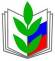 